Donor Profile and
Health Questionnaire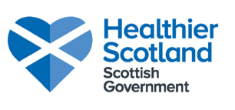 This document is the property of the Scottish Government National Infertility Group and permission must be sought before any adaptation or use of this form.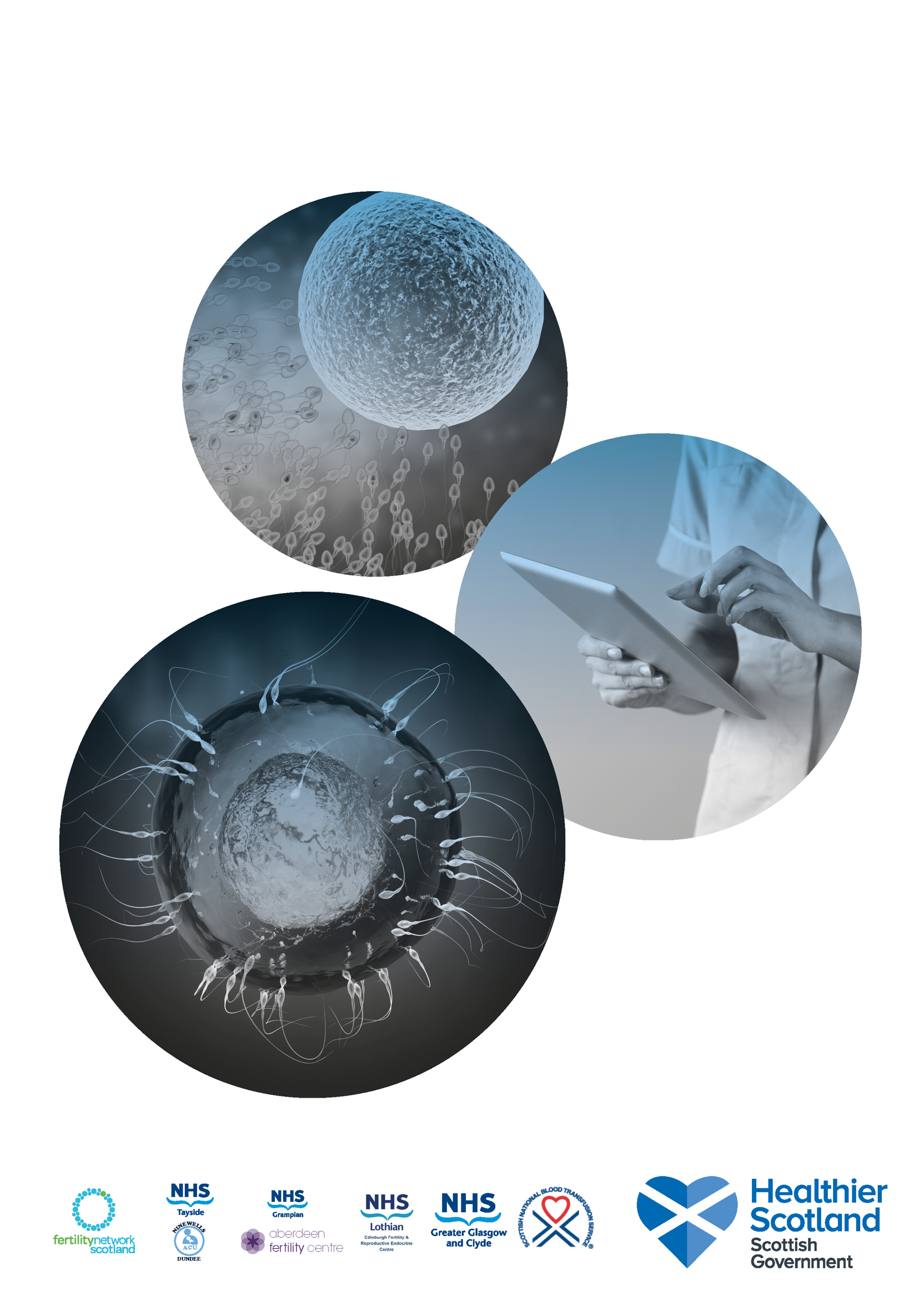 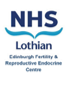 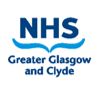 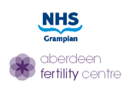 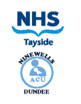 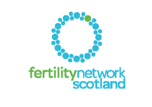 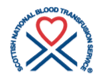 Please complete the following questionnaire carefully, using BLOCK CAPITALS throughout. We will go over this form with you at your appointment and discuss any questions that you are not sure about. Please be aware that you may be held legally liable for any adverse outcome if you KNOWINGLY withhold information or supply false information. Any person born disabled as a result of your failure to disclose information, you ought reasonably to have known about, may be able to sue you for damages. General detailsWhat will you be donating?  Eggs	   SpermMarital Status   Single	  Married	   Civil Partnership	   Cohabit	   Divorced	   WidowedOther   			Were you adopted?	   Yes	   NoWere you conceived by donation?	   Yes	   NoEthnic groupIf other, please give details:If Jewish, please select   Ashkenazi	  Sephardic	   OrientalFertility HistoryHave you ever been associated with any pregnancies?   Yes		      NoDo you have your own biological children?   Yes	                   NoIf Yes, please give details:Have you ever had any fertility treatment?   Yes	                      NoIf Yes, please give details:Personal and Biological Family HistoryPlease fill the next section to the best of your knowledge. The information is necessary to provide us with guidance to ask questions relevant to yourself. Please tick the box as indicated if the condition is/was present in the relevant family member. Ticking any of these conditions does not necessarily exclude you from donating.Please enter as much information as possible about all the family membersPersonal Health HistoryIn the last 2 years have you seen or are you waiting to see your GP or any other health professional for any reason?   Yes	                  NoDo you have any allergies?   Yes	                 NoIf yes, are they to:   Food	   Plants/Animals  Medication	   OtherHave you ever been admitted to hospital?   Yes	               NoHave you had a CT Scan / X-Ray / MRI Scan / Ultrasound?   Yes	              NoHave you or your sexual partner ever had or been treated for any of the following infections?   Yes	           NoIf Yes, please provide details:Recent ExposuresHave you recently been exposed to or suffered from any infections or viral diseases, or do you currently have an infection (e.g. hepatitis or diarrhoea)?   Yes	                NoIn the last 3 months have you had an injury, which may have put you at risk of acquiring hepatitis or HIV (e.g. a needlestick)?   Yes	                NoIn the last 3 months have you had:Have you ever been told that you cannot donate blood?   Yes	                 NoDid you ever have injections of growth hormones, injections for fertility treatment or test injections for hormone imbalance?   Yes	                NoHave you ever had, or think you may have had a blood transfusion, bone, tissue or skin graft?   Yes	                NoHave you ever been told that you are at as risk of CJD?   Yes	              NoHave you ever injected or been injected with illegal or non-prescribed substances including body building drugs or injectable tanning agents or injected chemsex drugs?   Yes	          NoIn the last 3 months have you had sex with anyone who:In the last 3 months have you had a new or more than one sexual partner?    Yes	                 NoIf yes, did you have anal sex?   Yes	                 No		   N/AHave you had sex in the last 6 months with anyone who has visited a country known to have Zika virus or who has been diagnosed with Zika infection?   Yes	                 NoHave you ever been exposed to toxic substances (such as cyanide, lead, mercury and gold) that required medical attention?   Yes	                 NoHave you had immunizations or vaccinations in the last 8 weeks?   Yes	                NoHave you ever stayed in Central America, Mexico or South America for a continuous period of 1 month or more or was your mother born in any of these countries?Have you ever been diagnosed with malaria or have you had an unexplained fever which you could have picked up whilst abroad or were you present in an area with an active outbreak of Viral Haemorrhagic Fever?Have you ever stayed outside the UK for a continuous period of 6 months or more?   Yes	                 NoIf yes, please provide details:Have you been outside the UK in last 12 months (include both holidays and work trips)?   Yes	               NoIf yes, please provide details:Were you unwell while abroad or within 4 weeks of returning to the UK?   Yes	              NoIn the last year have you been bitten or scratched by any animal or been bitten by a human; or, have you ever been bitten or in close contact with bats anywhere in the world or been bitten by a mammal outside the UK?   Yes	            NoMedicationPlease list any medications that you are taking or have taken in the last 2 years, including
non-prescribed drugs that you may have bought over the counter/online.If Yes, please give details:Have you ever had treatment for acne, psoriasis, prostate problems or taken medication (PrEP/PEP) to reduce the risk of HIV?If Yes, please give details: How many units of alcohol do you consume during an average week? __Have you ever had a drinking problem?   Yes	                 NoDo you take recreational drugs?   Yes	                 NoHave you ever been treated for alcohol/drug abuse?   Yes	                 NoWhat is your current smoking status?   Current smoker	   Ex-smoker	   Never smokedIf you are a current smoker, how many cigarettes per day (on average) do you smoke?	_If you are an ex-smoker, how many cigarettes per day (on average) did you smoke?	_If relevant, when did you stop smoking? __I confirm that I have read this questionnaire fully and filled it to the best of my knowledge. The information collected from you on this form will be stored securely. Additionally, information may be passed onto other healthcare professionals in support of a safe donation process.Current first nameFirst name(s) at birth (if different from current)Current surnameSurname at birth (if different from current)Date of birthTown of birthCountry of birthNHS/CHI number for UK residents (if known)Passport/verified photo ID card numberCountry of issueAddress (including Postcode)OccupationSexual OrientationHeightWeightYouBiological MotherBiological FatherWhite BritishWhite IrishAny other white backgroundWhite & Black CaribbeanWhite & Black AfricanWhite & AsianAny other mixed backgroundIndianPakistaniBangladeshiAny other Asian backgroundBlack CaribbeanBlack AfricanOther black backgroundChineseOtherReligion born into (You)Religion born into (Biological Mother)Religion born into (Biological Father)Year of birth    Gender    Year of TreatmentHospital/Clinic of Treatment Details of Treatment?Family MemberFamily MemberLiving?Are you able to provide medical history for?CommentsMotherMotherFatherFatherBrother(s)How many: 
Sister(s)How many: 
Maternal Grandmother (MGM)Maternal Grandmother (MGM)Maternal Grandfather (MGF)Maternal Grandfather (MGF)Paternal Grandmother (PGM)Paternal Grandmother (PGM)Paternal Grandfather (PGF)Paternal Grandfather (PGF)ChildrenHow many: 
Cardiovascular diseaseYouMotherFatherBrotherSisterMGMMGFPGMPGFChildrenNoneHeart defect at birthAny heart diseaseHeart attackHigh blood pressureStrokeOtherCommentsBlood disordersYouMotherFatherBrotherSisterMGMMGFPGMPGFChildrenNoneAnaemiaSickle cell anaemiaHaemophiliaOther bleeding disordersImmunodeficiencyThalassemiaThromboembolismOtherCommentsRespiratory (Lungs)YouMotherFatherBrotherSisterMGMMGFPGMPGFChildrenNoneSevere asthmaEmphysemaTuberculosisCystic fibrosisPneumoniaOtherCommentsSkinYouMotherFatherBrotherSisterMGMMGFPGMPGFChildrenNoneAcneEczemaPsoriasisOtherCommentsGastrointestinalYouMotherFatherBrotherSisterMGMMGFPGMPGFChildrenNoneUlcer of stomach/ duodenumGall stonesUlcerative colitisCrohn’s diseaseBowel polypJaundiceOtherCommentsUrinaryYouMotherFatherBrotherSisterMGMMGFPGMPGFChildrenNoneKidney diseaseOtherCommentsGenital/Reproductive systemYouMotherFatherBrotherSisterMGMMGFPGMPGFChildrenNoneUndescended testisHypospadiasFibroid uterusEndometriosisPolycystic ovariesOtherCommentsCancerYouMotherFatherBrotherSisterMGMMGFPGMPGFChildrenNoneProstate cancerCervix/uterus cancerBreast cancerOvarian cancerBowel cancerLung cancerSkin cancerMelanomaLeukaemiaThyroid cancerOtherCommentsMetabolic/EndocrineYouMotherFatherBrotherSisterMGMMGFPGMPGFChildrenNoneDiabetes mellitusThyroid diseaseAdrenal disorderOtherCommentsNeurologicalYouMotherFatherBrotherSisterMGMMGFPGMPGFChildrenNoneMental disabilityAlzheimer’s diseaseMultiple sclerosisEpilepsy/seizuresHydrocephalusDisorders of spinal cordHuntington’s diseaseGaucher’s diseaseWilson’s diseaseDelay in growth & developmentLearning disability/disorderConfusion/memory lossUnsteady gaitCJDOtherCommentsMental healthYouMotherFatherBrotherSisterMGMMGFPGMPGFChildrenNoneSchizophreniaBipolar disorderSevere depressionAutismAsperger’s syndromeOther mental health disorders requiring treatmentCommentsMuscles/Bones/JointsYouMotherFatherBrotherSisterMGMMGFPGMPGFChildrenNoneMuscular dystrophySystemic lupus erythematosusDeformity of spineOsteoporosisDwarfismRheumatoid arthritisGoutOtherCommentsSight/sound/smellYouMotherFatherBrotherSisterMGMMGFPGMPGFChildrenNoneDeafness before age 60Significant hearing lossDeformity of earCataracts before age 50BlindnessColour blindnessGlaucomaOther	CommentsMiscellaneousYouMotherFatherBrotherSisterMGMMGFPGMPGFChildrenNoneAlcoholismNon prescribed drug useUnplanned weight lossCommentsIf Yes, please give details:Please describe specific substances that you are allergic to and reactions that have happened after taking them:If Yes, please list all admissions and reasons:If Yes, please give details:YouPartnerNon-specific urethritisChlamydia	Genital herpesGenital Warts (HPV)GonorrhoeaSyphilisHepatitis BHepatitis CHIV/AIDSHTLVZika virusTuberculosisBrucellosisViral Haemorrhagic FeverOther sexually transmitted infectionIf Yes, to any of the above, please give details:If Yes, please give details:If Yes, please give details:YesNoAcupunctureBotoxColonic irrigationTattooFace/Body/Ear piercingCosmetic treatment involving skin piercingAny other invasive treatment/procedure including dermarolling or facialsChemsex i.e. use of drugs solely to enhance sexual experience?If Yes, please give details:If Yes, please give details:If Yes, please give details:If Yes, please give details:If Yes, please give details:If Yes, please provide details, including name/type of drugs and date of last injection:YesNoIs or may be HIV or HTLV positiveIs or may be hepatitis B or C positiveHas ever been paid for sex such as with money or drugsHas paid you for sex such as with money or drugsHas ever injected drugs, injectable tanning agents or injected chemsex drugsHas syphilis or other sexually transmitted infection?If Yes, please give details:
  If Yes, please give details and reason for vaccination e.g. following exposure or prior to travel:
  If Yes, please give details:
  If Yes, please give details:
   Date:    Country    Date:    Country     If Yes, please provide details of illness, country and date:
  If Yes, please provide details, including type of animal, date and country:
  Date:   Medication:   Reason taken:   Date:   Medication:  Reason taken:    If Yes, please give details:
  If Yes, please give details:
  Signature:    Print Name:   	Date:   